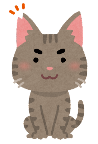 様式第２号（WEB版）　　　　　　　　　　　　　　　　　　　　　　　　　　　　　　　　　　　　令和 　年 　月 　日地域猫活動等への支援申込書神戸市人と猫との共生推進協議会　会長　様下記のとおり、地域猫活動等への支援を申し込みます。※同意していただいたら、□に✔を入れてください。✔がないと支援が受けられません。　裏面のリーフレットをよく読み、１～５までの流れを理解しました。　事前周知、猫の捕獲、動物病院への搬入、元の場所への返還等は、協議会の計画に従って行います。　不妊去勢手術後に、耳先のV字カットを行うこと、手術ができない場合があることについて承諾し、協議会の支援や手術結果に関していかなる損害賠償請求も行いません。　この申込書に記載した情報について、神戸市に提供することに同意します。　　　※　協議会では、記入いただいた個人情報について、繁殖制限事業以外には使用しません。　　　記入見本は、後ろのページにあります。様式第２号（WEB版）　　　　　　　　　　　　　　　　　　　　　　　　　　　　　　　　　　　　令和 ○年 ○月 ○日地域猫活動等への支援申込書神戸市人と猫との共生推進協議会　会長　様下記のとおり、地域猫活動等への支援を申し込みます。※同意していただいたら、□に✔を入れてください。✔がないと支援が受けられません。　裏面のリーフレットをよく読み、１～５までの流れを理解しました。　事前周知、猫の捕獲、動物病院への搬入、元の場所への返還等は、協議会の計画に従って行います。　不妊去勢手術後に、耳先のV字カットを行うこと、手術ができない場合があることについて承諾し、協議会の支援や手術結果に関していかなる損害賠償請求も行いません。　この申込書に記載した情報について、神戸市に提供することに同意します。　　　※　協議会では、記入いただいた個人情報について、繁殖制限事業以外には使用しません。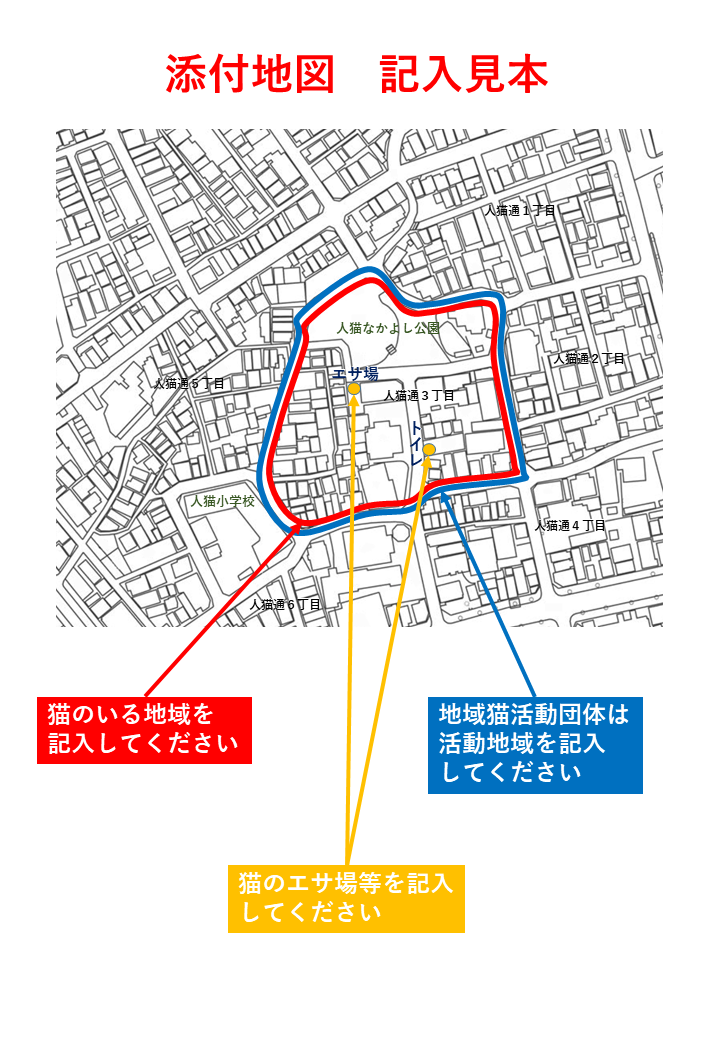 申込者住所神戸市　　　区　　申込者 　（団体の場合）団体名　　連絡先自宅電話 078（　）　　携帯電話　　　-　　　-　　登録番号 　　　　　　　　　※地域猫活動団体として、既に神戸市に登録している場合猫のいる地域神戸市　　　区　　（必ず地図を添付してください）神戸市　　　区　　（必ず地図を添付してください）神戸市　　　区　　（必ず地図を添付してください）地域での活動内容　エサやりをしている（地図に場所を記入してください）　・エサやり時間　朝 　時ごろ、晩 　時ごろ　糞尿等の掃除をしている（地図に場所を記入してください）　エサやりをしている（地図に場所を記入してください）　・エサやり時間　朝 　時ごろ、晩 　時ごろ　糞尿等の掃除をしている（地図に場所を記入してください）　エサやりをしている（地図に場所を記入してください）　・エサやり時間　朝 　時ごろ、晩 　時ごろ　糞尿等の掃除をしている（地図に場所を記入してください）地域との関わり　地域の同意を得て地域猫活動を行っている　地域の同意は得ていないが、猫の世話をしており、不妊去勢手術をしたい　猫の世話はしていないが、不妊去勢手術をしたい　地域の同意を得て地域猫活動を行っている　地域の同意は得ていないが、猫の世話をしており、不妊去勢手術をしたい　猫の世話はしていないが、不妊去勢手術をしたい　地域の同意を得て地域猫活動を行っている　地域の同意は得ていないが、猫の世話をしており、不妊去勢手術をしたい　猫の世話はしていないが、不妊去勢手術をしたい猫の数全 　 匹　そのうち　不妊（避妊・去勢）手術済　今回の手術対象　今回は手術しない　匹　匹　匹※　地区別計画書で定めた匹数分、猫管理票を交付します。※　地区別計画書に記載の動物病院に、猫管理票と猫を持参すると、不妊去勢手術が無料で受けられます。ただし、不正利用を認めた場合は、不妊去勢手術に係る費用の全額を負担いただくとともに、市に通報します。事前周知自分たちで周知できる → ビラを配布できる、 ビラを掲示できる、 ビラを回覧できる周知ビラを配布するためのサポートがほしい自分たちで周知できる → ビラを配布できる、 ビラを掲示できる、 ビラを回覧できる周知ビラを配布するためのサポートがほしい自分たちで周知できる → ビラを配布できる、 ビラを掲示できる、 ビラを回覧できる周知ビラを配布するためのサポートがほしい捕獲自分たちで捕獲できる→ 捕獲器を借りたい、捕獲器を有している又は捕獲器を使わず捕獲できる捕獲のためのサポートがほしい自分たちで捕獲できる→ 捕獲器を借りたい、捕獲器を有している又は捕獲器を使わず捕獲できる捕獲のためのサポートがほしい自分たちで捕獲できる→ 捕獲器を借りたい、捕獲器を有している又は捕獲器を使わず捕獲できる捕獲のためのサポートがほしい搬入・搬出自分たちで動物病院に搬入・搬出できる（作業者氏名：　　）搬入・搬出のためのサポートがほしい　　　　　　　　　　　　※書ききれない場合は、別に記載して提出してください。自分たちで動物病院に搬入・搬出できる（作業者氏名：　　）搬入・搬出のためのサポートがほしい　　　　　　　　　　　　※書ききれない場合は、別に記載して提出してください。自分たちで動物病院に搬入・搬出できる（作業者氏名：　　）搬入・搬出のためのサポートがほしい　　　　　　　　　　　　※書ききれない場合は、別に記載して提出してください。※必要な方には作業のサポーター（有料）を紹介できます。捕獲器の貸出（無料）もできます。詳しくは、事務局にご相談ください。※必要な方には作業のサポーター（有料）を紹介できます。捕獲器の貸出（無料）もできます。詳しくは、事務局にご相談ください。※必要な方には作業のサポーター（有料）を紹介できます。捕獲器の貸出（無料）もできます。詳しくは、事務局にご相談ください。※必要な方には作業のサポーター（有料）を紹介できます。捕獲器の貸出（無料）もできます。詳しくは、事務局にご相談ください。活動可能時間曜日・時間帯など　　曜日・時間帯など　　曜日・時間帯など　　その他特記事項・普段利用している動物病院（　　　）・普段利用している動物病院（　　　）・普段利用している動物病院（　　　）申込者住所神戸市　○○　区　人猫通3-1-1申込者 猫　太郎（ねこ　たろう）（団体の場合）団体名　ニャンコ友の会連絡先自宅電話 078（123）4568　携帯電話　090　-　7777　-　7777登録番号 R5-1　　　　　　　　※地域猫活動団体として、既に神戸市に登録している場合猫のいる地域神戸市　○○　区　人猫通３丁目周辺（必ず地図を添付してください）神戸市　○○　区　人猫通３丁目周辺（必ず地図を添付してください）神戸市　○○　区　人猫通３丁目周辺（必ず地図を添付してください）地域での活動内容　エサやりをしている（地図に場所を記入してください）　・エサやり時間　朝 ６時ごろ、晩 ６時ごろ　糞尿等の掃除をしている（地図に場所を記入してください）　エサやりをしている（地図に場所を記入してください）　・エサやり時間　朝 ６時ごろ、晩 ６時ごろ　糞尿等の掃除をしている（地図に場所を記入してください）　エサやりをしている（地図に場所を記入してください）　・エサやり時間　朝 ６時ごろ、晩 ６時ごろ　糞尿等の掃除をしている（地図に場所を記入してください）地域との関わり　地域の同意を得て地域猫活動を行っている　地域の同意は得ていないが、猫の世話をしており、不妊去勢手術をしたい　猫の世話はしていないが、不妊去勢手術をしたい　地域の同意を得て地域猫活動を行っている　地域の同意は得ていないが、猫の世話をしており、不妊去勢手術をしたい　猫の世話はしていないが、不妊去勢手術をしたい　地域の同意を得て地域猫活動を行っている　地域の同意は得ていないが、猫の世話をしており、不妊去勢手術をしたい　猫の世話はしていないが、不妊去勢手術をしたい猫の数全 ８ 匹　そのうち　不妊（避妊・去勢）手術済　今回の手術対象　今回は手術しない５匹２匹１匹※　地区別計画書で定めた匹数分、猫管理票を交付します。※　地区別計画書に記載の動物病院に、猫管理票と猫を持参すると、不妊去勢手術が無料で受けられます。ただし、不正利用を認めた場合は、不妊去勢手術に係る費用の全額を負担いただくとともに、市に通報します。事前周知自分たちで周知できる → ビラを配布できる、 ビラを掲示できる、 ビラを回覧できる周知ビラを配布するためのサポートがほしい自分たちで周知できる → ビラを配布できる、 ビラを掲示できる、 ビラを回覧できる周知ビラを配布するためのサポートがほしい自分たちで周知できる → ビラを配布できる、 ビラを掲示できる、 ビラを回覧できる周知ビラを配布するためのサポートがほしい捕獲自分たちで捕獲できる→ 捕獲器を借りたい、捕獲器を有している又は捕獲器を使わず捕獲できる捕獲のためのサポートがほしい自分たちで捕獲できる→ 捕獲器を借りたい、捕獲器を有している又は捕獲器を使わず捕獲できる捕獲のためのサポートがほしい自分たちで捕獲できる→ 捕獲器を借りたい、捕獲器を有している又は捕獲器を使わず捕獲できる捕獲のためのサポートがほしい搬入・搬出自分たちで動物病院に搬入・搬出できる（作業者氏名：猫　花子、猫　友美）搬入・搬出のためのサポートがほしい　　　　　　　　　　　　※書ききれない場合は、別に記載して提出してください。自分たちで動物病院に搬入・搬出できる（作業者氏名：猫　花子、猫　友美）搬入・搬出のためのサポートがほしい　　　　　　　　　　　　※書ききれない場合は、別に記載して提出してください。自分たちで動物病院に搬入・搬出できる（作業者氏名：猫　花子、猫　友美）搬入・搬出のためのサポートがほしい　　　　　　　　　　　　※書ききれない場合は、別に記載して提出してください。※必要な方には作業のサポーター（有料）を紹介できます。捕獲器の貸出（無料）もできます。詳しくは、事務局にご相談ください。※必要な方には作業のサポーター（有料）を紹介できます。捕獲器の貸出（無料）もできます。詳しくは、事務局にご相談ください。※必要な方には作業のサポーター（有料）を紹介できます。捕獲器の貸出（無料）もできます。詳しくは、事務局にご相談ください。※必要な方には作業のサポーター（有料）を紹介できます。捕獲器の貸出（無料）もできます。詳しくは、事務局にご相談ください。活動可能時間曜日・時間帯など　月・水・金　１８時以降曜日・時間帯など　月・水・金　１８時以降曜日・時間帯など　月・水・金　１８時以降その他特記事項・普段利用している動物病院（　ニャンコ動物病院　）・普段利用している動物病院（　ニャンコ動物病院　）・普段利用している動物病院（　ニャンコ動物病院　）